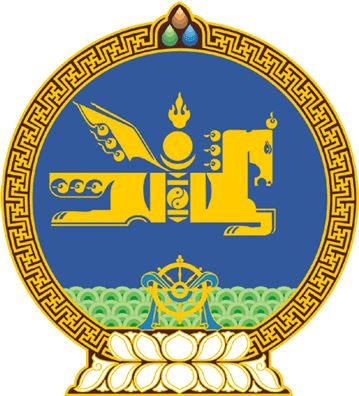 МОНГОЛ УЛСЫН ИХ ХУРЛЫНТОГТООЛ2018 оны 05 сарын 03 өдөр     		            Дугаар 27                     Төрийн ордон, Улаанбаатар хотМонголбанкны Мөнгөний бодлогын хорооны орон тооны бус гишүүдийг томилох тухай	Төв банк /Монголбанк/-ны тухай хуулийн 273 дугаар зүйлийн 1 дэх хэсэг, Монгол Улсын Их Хурлын чуулганы хуралдааны дэгийн тухай хуулийн 361 дүгээр зүйлийн 361.2 дахь хэсгийг үндэслэн Монгол Улсын Их Хурлаас ТОГТООХ нь:	1.Монголбанкны Мөнгөний бодлогын хорооны орон тооны бус гишүүнээр Цэрэндоржийн Батсүх, Цэдэвсүрэнгийн Мөнхбаяр, Чулуундоржийн Хашчулуун нарыг тус тус томилсугай.	2.Энэ тогтоолыг 2018 оны 05 дугаар сарын 03-ны өдрөөс эхлэн дагаж мөрдсүгэй.		МОНГОЛ УЛСЫН 		ИХ ХУРЛЫН ДАРГА					        М.ЭНХБОЛД